SEE END OF DOCUMENT FOR A LIST OF OFFICIAL TRADES, SIC CODES, LEARNERSHIP TITLES THAT MUST BE USEDOnly submit the agreement with supporting documentation (Page 1 to 14)NB: KINDLY ENSURE THAT THE AGREEMENT IS FULLY COMPLETED AND CAPTURED ON THE MIS PART A: INTERPRETATIONIn this Agreement, unless the context indicates otherwise, any word or expression to which a meaning has been assigned in the Skills Development Act, 1998 (Act 97 of 1998) ('the Act') or the SETA Workplace Based Learning Programme Agreement Regulations, 2018 ('these regulations') shall have the meaning so assigned.PART B: DEFINITIONSFor purposes of workplace based learning programme agreements only;"apprenticeship" means a period of workplace based learning culminating in an occupational qualification for a listed trade."candidacy" means a period of workplace based learning undertaken by a graduate as part of the requirement for registration as a professional in the required professional designation as stipulated by a professional body.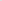 "internship for the Diploma" means a period of workplace based learning undertaken as part of the requirement for the ''N" Diploma."learnership" means a period of workplace based learning culminating in an occupational qualification or part qualification.“skills programme” means a period of workplace based learning culminating in a part qualification."student internship" Category A" means a period of workplace based learning undertaken as part of the requirement for the Diploma, National Diploma, Higher Certificate or Advanced Certificate as a vocational qualification stipulated in the Higher Education Qualifications Sub Framework (HEQSF).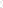 "student internship" Category B" means a period of workplace based learning undertaken as part of the requirement for a professional qualification.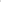 "student internship" Category C means a period of workplace based learning undertaken as part of the requirement for the Occupational Qualifications of the Quality Council for Trades and Occupations (QCTO),"graduate internship" means a period of workplace based learning for the purposes allowing a person who has completed a post-school qualification to gain workplace experience or exposure to enhance competence and/or employability. This may include academic staff with existing qualifications that need industrial exposure or experience.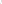 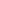 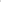 "student internship" means a period of workplace based learning for a person who is enrolled at an education and training institution for a SAQA registered qualification and may include vacation work.PART C: TERMS AND CONDITIONS OF AGREEMENTDeclaration of the partiesWe understand that this agreement is legally binding.We understand that it is an offence in terms of the Act to provide false or misleading information in this agreement.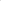 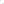 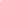 We agree to the following rights and duties.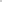 Rights and duties of learners, employers and providersRights of the learnerThe learner has the right to:receive an induction to the workplace based learning programme;be educated and trained under the workplace based learning programme;have access to the required resources and equipment for all curriculum components of the work-based learning programme;be assessed internally as specified and have access to the assessment results of the workplace based learning programme;have access to final external summative assessments as specified in the assessment specification;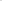 be awarded a certificate and or statement of results, if declared competent by the relevant body;be in a learnership learning programme and if unemployed at the beginning of the workplace based learning, to receive the agreed workplace based learning programme allowance, as would have been agreed upon and gazetted in the Government Gazette for National Minimum Wage- Schedule 2 for the duration of the learning programme. The learner allowance would increase on annual basis as would be determined by the National Minimum Wage Commission and published in the Government Gazette.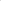 NOTE: If the learnership learning programme is not SETA funded, that particular learner is not entitled to a learner allowance. Also an unemployed learner who enters a learnership learning programme and goes to maternity leave during the learning period, she is not entitled for a learner stipend during her maternity leave.be in an apprenticeship workplace learning programme, to be paid the apprentice wage as would have been agreed and approved by the relevant SETA Board; andraise grievances in  formally in writing  with the SETA concerning any shortcomings in the quality of the education and training  and or any other matter related to the training conditions under the workplace based learning programme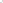 Duties of the learnerThe learner must:carry out all related work experience activities specified in the workplace-based learning programme; 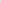 comply with the employer’s workplace policies and procedures;be available for, and participate in, all knowledge, practical skills and work experience activities required by the workplace-based learning programme;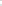 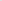 complete timesheets and projects, and participate in all internal assessment activities that are required for the final external summative assessment at the end of the workplace based learning programme; andbe available for the final external summative assessment of occupational competence on the date and place scheduled.Rights of the employerThe employer has the right to require the learner to:2.3.1	perform lawful duties in terms of this agreement; and2.3.2	comply with the rules and regulations concerning the employer's workplace policies and procedures.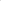 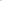 Duties of the employerThe employer must:2.4.1	comply with all duties in terms of the Act and applicable legislation including those listed hereunder unless other legislation exists that is applicable to the employer specifically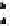 Basic Conditions of Employment Act, 1997(Act 75 of J 997);Labour Relations Act* 1995 (Act 66 of 1995);Employment Equity Act, 1998 (Act 55 of 1998); Occupational Health and Safety Act, 1993 (Act 85 of 1993) or Mine;Health and Safety Act, 1996 (Act 27 of 1996);Compensation for Occupational Injuries and Diseases Act, 1993 (Act 130 of 1993); and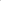 Unemployment Insurance Act, 1996 (Act 30 of 1 996);provide the facilities, equipment and resources, required for the work experience components of the workplace-based learning programme;provide the learner with supervision and mentoring at work;release the learner during normal working hours to attend off the-job components of the workplace-based learning programme;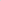 complete the learner's work records;keep up to date records of workplace leaning and periodically discuss progress with the learner and the provider;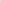 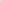 must ensure is workplace approved by the relevant SETAkeep safe the learner’s portfolio of evidence must comply with the relevant SETA, Quality Council for Occupational Trades and or National Artisan Moderating Body Regulations and or policies.if the learner was not in the employment of the employer at the time of concluding this agreement, the employer must: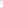 enter into a contract of employment with the learner for the duration of the learning programme;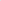 advise the learner of the terms and conditions of his or her employment, including the learner allowance;advise the learner of the employer's workplace policies and procedures;pay the learner on time the agreed learner allowance for the duration of the learning programme; andapply the same disciplinary, grievance and dispute resolution procedures to the learner as to any other employee,upload onto the SETA MIS and submit the signed learning programme agreement to the SETA for registration, within thirty (30) days after the signature of the learnerRights of the providerThe provider has the right to access the learner's work experience records.Duties of the providerThe provider must: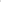 maintain accreditation by the relevant SETA to deliver the learning programmeprovide the knowledge and practical skills components specified in the work-based learning programme;provide the learner support as required by the workplace based learning programme;record, monitor and retain details of the education and training provided to the learner in terms of the workplace-based learning programme and periodically discuss and record progress with the learner and the employer;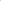 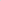 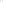 conduct internal assessments for the knowledge and practical skills components specified in the workplace-based learning programme; andissue statements of results to both the learner and the workplace.Completion or termination of this agreementThis workplace based learning programme agreement is completed:on the date as stipulated in this agreement as completion date; or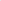 on an earlier date if the learner has successfully completed the final external summative assessment and fulfilled all requirements associated with the specified workplace experience activities of the work-based learning progamme.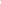 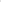 3.2	This workplace based learning programme agreement is terminated if:3.2.1	the learner is fairly dismissed by the employer for a reason related to the learner's conduct or capacity as an employee; or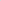 3.2.2	the SETA approves the termination of the agreement in terms of the SETA Workplace-Based Learning Progamme Regulations.PART C: 	DETAILS OF THE LEARNING PROGRAMME AND THE PARTIES TO THIS AGREEMENT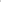 1.	Learner details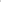 Full name:  __________________________________________________________Identity number:  _____________________________________________________Date of birth:	________________________________________________________Gender:		Male				FemaleRace:		African		Indian 		    Coloured		White	Do you have a disability, as contemplated by the Employment Equity Act, 1998?(Act 55 of 1 998) Yes (specify):	_____________________________________________________________Learners residential, home and birth place addresses: ________________________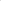 ____________________________________________________________________________________________________________________________________________________Contact telephone numbers:	_______________________________________________________________________________________________________________(As many contact numbers as possible. One MUST be a cell number,)Postal address (if different from residential):____________________________________________________________________________________________________________________________________________________E-mail address:   _____________________________________________________Are you a South African citizen?	YES				NOIf No, (specify and attach documents indicating your status including citizenship and/or permanent residence, study permit, etc.Were you employed by your employer before concluding this agreement?YES				NOWere you party to a workplace-based learning programme agreement at any time in the past before concluding this agreement?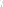 YES				NOHighest Educational Qualification: ________________________________________Last School EMIS: ____________________________________________________Last School Year: _____________________________________________________StatsSA area Code: ___________________________________________________POPI Act Status: Consent and Permission to process personal information (authorized signatory):  ________________________________________________I hereby provide authorization to FP&M SETA to process the personal information provided for the purpose stated.I understand that withholding of or failure to disclose personal information will result in FP&M SETA being unable to perform its functions and/or any services or benefits I may require from FP&M SETA.Where I shared personal information of individuals other than myself with FP&M SETA I hereby provide consent on their behalf to the collection, use and disclosure of their personal information in accordance with this consent provided and I warrant that I am authorized to give this consent on their behalf.To this end, I indemnify and hold FP&M SETA harmless in respect of any claims by any other person on whose behalf I have consented, against FP&M SETA should they claim that I was not so authorized.I understand that in terms of POPI and other laws of the country, there are instances where my express consent is not necessary in order to permit the processing of personal information, which may be related to Police.I will not hold FP&M SETA responsible for any improper or unauthorized use of personal information that is beyond its reasonable control.POPI Act date: _______________________________________________________Parent or guardian details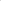 (To be completed if learner is a minor, i.e. an unmarried person under 18 years,)Full name: ___________________________________________________________Identity number:  ______________________________________________________Residential address:  __________________________________________________Postal address (if different from above):  ______________________________________________________________________________________________________Telephone number (home and work):  _____________________________________E-mail address:  ______________________________________________________Employer details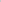 Legal name of employer:  _______________________________________________Trading name (if different from above):  ____________________________________Employer workplace approval number: _____________________________________Approving SETA:  _____________________________________________________Approval date:  _______________________________________________________Approval expiry/review date:  ____________________________________________Are you liable for the skills development levy (SDL)?YES				NOIf yes, what is your SDL number:  _________________________________________Name of SETA with which you are registered:  _______________________________Is the Standard Industrial Classification (SIC) code that applies to your core business ___________________________________________________________________Are you acting as the lead employer?YES				NOBusiness address:  __________________________________________________________________________________________________________________________________________________________________________________________Postal address (if different from 3.11): __________________________________________________________________________________________________________________________________________________________________________Name of contact person:  ______________________________________________Telephone number:  __________________________________________________Fax number:  ________________________________________________________Cell number:  ________________________________________________________E-mail address:  ______________________________________________________Web Address: ________________________________________________________GPS Coordinates: _____________________________________________________Provider detailsLegal name of provider:  ________________________________________________Trading name (if different from above): ____________________________________Are you acting as the lead provider? YES				NOAre you liable for the Skills Development Levy (SDL)?YES				NOIf yes, what is your SDL number:  ________________________________________What is the Standard Industrial Classification (SIC) code that applies to your core business: ___________________________________________________________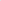 Accrediting Council:  _____________________________________________Accreditation number: _________________________________________________Accreditation review date: ______________________________________________Business address: __________________________________________________________________________________________________________________________________________________________________________________________Postal address (if different from 4.9):  ___________________________________________________________________________________________________________________________________________________________________________Name of contact person:  _______________________________________________Telephone number: ___________________________________________________Fax number:  ________________________________________________________E-mail address: ______________________________________________________Web Address: ________________________________________________________GPS Coordinates: _____________________________________________________Contract of employmentIs the learner's contract of employment specific to the period of the agreement?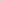 YES (specify): __________________________________________________NOIf yes, attach a copy of the contract of employment.Does the learner have a copy of the contract of employment?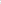 		NO (explain): _________________________________________________	 YESWorkplace Based Learning Programme Selection: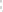 Signatories	Parent or Guardian’s signature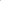 		(Only if the learner is a minor)Learner Full Name: ________________________	Full Name: _______________________________________________________________	________________________________Signature: _______________________________	Signature: _______________________Date:  __________________________________	Date:  ___________________________Witness:	Witness:Signature: _______________________________	Signature: _______________________Date:  __________________________________	Date:  ___________________________Employer or Lead Employer's signature	Provider or Lead Provider's signatureFull Name: ____________________________	Full Name: _______________________________________________________________	___________________________________Designation:  __________________________	Designation:  _____________________________________________________________	___________________________________	Signature: ____________________________	Signature: __________________________Date:  ________________________________	Date:  ______________________________Witness:	Witness:Signature: _____________________________	Signature: __________________________Date:  ________________________________	Date:  ______________________________SETA OFFICIAL USE ONLYLEARNERSHIP ALLOWANCES – 2019					Annexure “A”APPRENTICE WAGESApprentice wages for the Printing and Packaging Industry as well as the Textile Industry will increase annually from January where the Metal and Engineering industries wages will increase annually from 1 July.Annexure “B”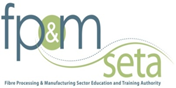 WORK BASED LEARNING PROGRAMME AGREEMENT- QUICK REFERENCE GUIDE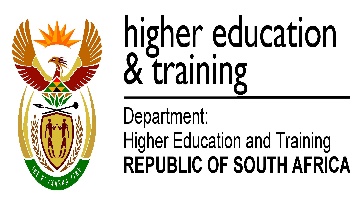 Workplace Based Learning Programme TypeIndicate with an XONLY ONE TYPEWorkplace Based Learning Programme TypeIndicate with an X- ONLY ONE TYPEApprenticeshipStudent internshipLearnershipGraduate internshipInternship for the "N" DiplomaAETCandidacyBursaryStudent internship: Category ASkills ProgrammeStudent internship: Category BWork Integrated LearningStudent internship: Category CLEARNER DETAILSLEARNER DETAILSLEARNER DETAILSLEARNER DETAILSLEARNER DETAILSNAME/SSURNAMEID NUMBERLEARNERSHIP TITLELEARNERSHIP ID NUMBERLEARNER STATUS (employed -18.1 / unemployed 18.2)DG REFERENCE NUMBEREMPLOYER DETAILSEMPLOYER DETAILSEMPLOYER DETAILSEMPLOYER DETAILSEMPLOYER DETAILSREGISTERED NAME OF EMPLOYERCONTACT PERSONTELEPHONE NUMBEREMAIL ADDRESSTRAINING PROVIDER DETAILSTRAINING PROVIDER DETAILSTRAINING PROVIDER DETAILSTRAINING PROVIDER DETAILSTRAINING PROVIDER DETAILSREGISTERED NAME OF PROVIDERREGISTERED NAME OF PROVIDERCONTACT  PERSONCONTACT  PERSONTELEPHONE NUMBERTELEPHONE NUMBEREMAIL ADDRESSEMAIL ADDRESS                         LEARNERSHIP AGREEMENT SUBMISSION CHECKLIST                         LEARNERSHIP AGREEMENT SUBMISSION CHECKLIST                         LEARNERSHIP AGREEMENT SUBMISSION CHECKLIST                         LEARNERSHIP AGREEMENT SUBMISSION CHECKLIST                         LEARNERSHIP AGREEMENT SUBMISSION CHECKLISTCRITERIACRITERIACRITERIAYESNOCertified copy of Learner ID document attachedCertified copy of Learner ID document attachedCertified copy of Learner ID document attachedCopy of Learning pathway (timetable) attachedCopy of Learning pathway (timetable) attachedCopy of Learning pathway (timetable) attachedCertified copy of Learner highest school qualification attachedCertified copy of Learner highest school qualification attachedCertified copy of Learner highest school qualification attachedAgreement to be signed by all parties (including witnesses)Agreement to be signed by all parties (including witnesses)Agreement to be signed by all parties (including witnesses)All pages of agreement initialed by all parties All pages of agreement initialed by all parties All pages of agreement initialed by all parties Copy of  employment contract/conditions of employment  of Learner attached (18.2)Copy of  employment contract/conditions of employment  of Learner attached (18.2)Copy of  employment contract/conditions of employment  of Learner attached (18.2)Medical questionnaire (applicable to apprentices)Medical questionnaire (applicable to apprentices)Medical questionnaire (applicable to apprentices)WORK-BASED LEARNINGPROGRAMME AGREEMENTPlease take note of the following;If the learner is not already in the employ of the employer, the learner and employer must conclude a contract of employment;If the learner is an unmarried person under 18 years’ person, then the learner’s parent or guardian must be a party to this agreement and must complete Section 2. The parent or guardian ceases to be a party to this agreement once the learner tums 18 years old;If a group of employers is party to this agreement, one of the employers must perform the function of a lead employer. The lead employer must complete Section 3. Details of the other employers must be attached on a separate sheet; and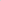 If a group of providers is party to this agreement, one of them must perform the function of lead provider. The lead provider must be accredited for the relevant Curriculum components and must complete Section 4. Details of the other providers must be attached on a separate sheet.Paragraph 1.18 below will be applicable and binding to all parties/signatories to this Agreement.Workplace Based Learning Programme TypePlace an X next toONLY ONE TYPEApprenticeshipLearnershipSkills ProgrammeBursaryAdult Education and Training - AETWork Integrated Learning - WILInternship for the "N" DiplomaCandidacyStudent internship: Category AStudent internship: Category BStudent internship: Category CStudent internshipGraduate internshipSETA responsible for agreementQualification or part qualification title associated with agreement if applicableQualification or part qualification SAQA ID number associated with agreement if applicableCurriculum registration number associated with the agreementQCTO appointed Assessment Quality Partner (AQP) associated with the workplace-based agreementAgreement start date (date SETA registers the agreement)Agreement end date (subject to number of credits of qualification or part qualification or duration of curriculum)Designation registered with SAQA if applicableWorkplace Based Learning Programme Agreement Number:  ________________________________________Conditional placement date:  ____________________________________________(Regulation 6(1)Registration date of the agreement:  ______________________________________(Regulation 10(1)SETA official approved by the CEO to register Workplace Based Learning Programme Agreements:Name:  _____________________________________________________________Designation:  ________________________________________________________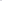 Signature:  __________________________________________________________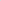 NQF LEVELCREDITS ALREADY EARNED BY LEARNERMINIMUM ALLOWANCE PER WEEKLevels 1 to 20 – 120121 – 240R301.01R601.99Level 30 – 120121 – 240241 – 360 R301.01R566.93R928.11Level 40 – 120121 – 240241 – 360361 - 480R301.01R602.05R928.11R1 354.51Level 5 to 80 – 120121 – 240241 – 360361 – 480481 – 600R301.01R652.15R975.75R1 374.61R1 755.84Minimum Wage Scales for Apprentices Printing & PackagingMinimum Wage Scales for Apprentices Printing & PackagingMinimum Wage Scales for Apprentices Printing & PackagingMinimum Wage Scales for Apprentices Printing & PackagingMinimum Wage Scales for Apprentices Printing & Packaging2019            Increase Daily Weekly Monthly PHASE 1 & 2:R 63.06R 264.86R 1,324.29R 5,734.18PHASE 3:R 70.35R 295.46R 1,477.28R 6,396.61PHASE 4:R 96.53R 405.42R 2,027.08R 8,777.25Minimum Wage Scales for Apprentices Textile Sector Minimum Wage Scales for Apprentices Textile Sector Minimum Wage Scales for Apprentices Textile Sector Minimum Wage Scales for Apprentices Textile Sector Minimum Wage Scales for Apprentices Textile Sector Minimum Wage Scales for Apprentices Textile Sector 2019 Increase Hourly      2019Daily Weekly Monthly First Year R 2.42R 32.66R 293.93R 1,469.66R 6,368.54Second Year R 2.66R 35.90R 323.09R 1,615.46R 7,000.34Third   Year R 3.17R 42.83R 385.50R 1,927.48R 8,352.40METAL AND ENGINEERING INDUSTRY WAGES – 1 JULY 2019 TO 30 JUNE 2020METAL AND ENGINEERING INDUSTRY WAGES – 1 JULY 2019 TO 30 JUNE 2020METAL AND ENGINEERING INDUSTRY WAGES – 1 JULY 2019 TO 30 JUNE 2020Increase on Scheduled Wage RatesNew Minimum Wages as from 1 July 2019 to 30 June 2020 (per week)First YearR102.18R1 674.24Second YearR118.79R1 848.00Third YearR134.34R2 201.18Fourth YearR199.01R3 260.64NoLearnership IDLearnership TitleCreditsNQF LevelQual. No.OFO Code104Q040057151202National Certificate in CTFL Manufacturing Processes: Cutting (Clothing)120258227711601204Q040056151202National Certificate in CTFL Manufacturing Processes: Finishing (Clothing)120258227839904304Q040059151202National Certificate in CTFL Manufacturing Processes: Outwork Process (Clothing)120258227839910404Q040058151202National Certificate in CTFL Manufacturing Processes: Patternmaker (Clothing)120258227711601504Q040078151202National Certificate in CTFL Manufacturing Processes: Machinist Garment Constructor120258227711601604Q040076151202National Certificate in CTFL Manufacturing Processes: Buff Manufacture120258227711604704Q040083151202National Certificate in CTFL Manufacturing Processes: Continuous Dyeing120258227711605804Q040081151202National Certificate in CTFL Manufacturing Processes: Dyeing & Printing Preparation120258227711605904Q040080151202National Certificate in CTFL Manufacturing Processes: Fabric Inspection & Packaging1202582278393011004Q040079151202National Certificate in CTFL Manufacturing Processes: Fabric Preparation1202582277116041104Q040090151202National Certificate in CTFL Manufacturing Processes: Fibre Finishing1202582277116041204Q040086151202National Certificate in CTFL Manufacturing Processes: Finishing (Textiles)1202582277116051304Q040087151202National Certificate in CTFL Manufacturing Processes: Fully Fashioned Knitting1202582277116041404Q040089151202National Certificate in CTFL Manufacturing Processes: Hose and Half Hose Knitting1202582277116041504Q040092151202National Certificate in CTFL Manufacturing Processes: Non-Woven Processes1202582277116041604Q040105151202National Certificate in CTFL Manufacturing Processes: Non-Woven Processes – Use of Waste1202582277116041704Q040085151202National Certificate in CTFL Manufacturing Processes: Printing1202582277116051804Q040084151202National Certificate in CTFL Manufacturing Processes: Spinning Preparation1202582277116041904Q040082151202National Certificate in CTFL Manufacturing Processes: Spinning Processes1202582277116042004Q040098151202National Certificate in CTFL Manufacturing Processes: Textile Testing Techniques1202582278393022104Q040099151202National Certificate in CTFL Manufacturing Processes: Warp Knitting1202582277116042204Q040100151202National Certificate in CTFL Manufacturing Processes: Weaving Narrow Fabrics1202582277116042304Q040101151202National Certificate in CTFL Manufacturing Processes: Weaving Preparation1202582277116042404Q040102151202National Certificate in CTFL Manufacturing Processes: Weaving Processes1202582277116042504Q040103151202National Certificate in CTFL Manufacturing Processes: Weft Knitting1202582277116042604Q040104151202National Certificate in CTFL Manufacturing Processes: Wool Processes1202582277116042704Q040091151202National Certificate in CTFL Manufacturing Processes: Melt Extrusion1202582277115042804Q040097151202National Certificate in CTFL Manufacturing Processes: Spool Gripper Weaving1202582277116042904Q040093151202National Certificate in CTFL Manufacturing Processes: Polymer Manufacturing Processes1202582277115043004Q040077151202National Certificate in CTFL Manufacturing Processes: Discontinuous Dyeing1202582277116053104Q040088151202National Certificate in CTFL Manufacturing Processes: Home Textiles1202582277116013204Q040061151202National Certificate in CTFL Manufacturing Processes:  Bottom Stock1202582277116023304Q040060151202National Certificate in CTFL Manufacturing Processes:  Clicking1202582277116023404Q040063151202National Certificate in CTFL Manufacturing Processes:  Design1202582277116023504Q040064151202National Certificate in CTFL Manufacturing Processes:  Direct Bottom1202582277116023604Q040065151202National Certificate in CTFL Manufacturing Processes:  Finishing (Footwear)1202582277116023704Q040067151202National Certificate in CTFL Manufacturing Processes:  Making – Force Lasted1202582277116023804Q040068151202National Certificate in CTFL Manufacturing Processes:  Stitchdown1202582277116023904Q040069151202National Certificate in CTFL Manufacturing Processes:  Welted1202582277116024004Q040062151202National Certificate in CTFL Manufacturing Processes: Closing1202582277116024104Q040066151202National Certificate in CTFL Manufacturing Processes: Making1202582277116024204Q040073151202National Certificate in CTFL Manufacturing Processes: Curing1202582277116034304Q040096151202National Certificate in CTFL Manufacturing Processes: Cutting (Leather)1202582277116034404Q040095151202National Certificate in CTFL Manufacturing Processes:  Finishing (Leather)1202582277116034504Q040074151202National Certificate in CTFL Manufacturing Processes:  Re-tanning1202582277116034604Q040075151202National Certificate in CTFL Manufacturing Processes:  Tanning1202582277116034704Q040094151202National Certificate in CTFL Manufacturing Processes: Cutting (General Goods)1202582277116014804Q040071151202National Certificate in CTFL Manufacturing Processes: Outwork Processes (General Goods)1202582278399104904Q040070151202National Certificate in CTFL Manufacturing Processes: Assemble and Join (General Goods)1202582277116015004Q040072151202National Certificate in CTFL Manufacturing Processes: Pattern Maker (General Goods)1202582277116015110Q100012211314National Certificate in Wood Technology: Lumber Milling (Saw Doctoring) Level 41314214883233055210Q100013171411National Certificate in Wood Technology: Lumber Milling (Saw Doctoring) Level 11411214857213015310Q100011261252National Certificate in Wood Technology: Lumber Milling (Saw Doctoring) Level 21252214867113025410Q100014291363National Certificate in Wood Technology: Lumber Milling (Saw Doctoring) Level 31363214873233055510Q100031341461National Certificate in Wood Technology: Lumber Milling (Lumber Drying) Level 11461214897213015610Q100032331222National Certificate in Wood Technology: Lumber Milling (Lumber Drying) Level 21222214907113025710Q100033271243National Certificate in Wood Technology: Lumber Milling (Lumber Drying) Level 31243214913233055810Q100034231214National Certificate in Wood Technology: Lumber Milling (Lumber Drying) Level 41214214923233055910Q100035321461National Certificate in Wood Technology: Lumber Milling (Dry Lumber Processing) Level 11461214937213016010Q100036331302National Certificate in Wood Technology: Lumber Milling (Dry Lumber Processing) Level 21302214947113026110Q100037391443National Certificate in Wood Technology: Lumber Milling (Dry Lumber Processing) Level 31443214953233056210Q100038241214National Certificate in Wood Technology: Lumber Milling (Dry Lumber Processing) Level 41214214963233056310Q100046171223National Certificate: Furniture Making: Wood: Wood Machining Level 31223491053941016410Q100047171243National Certificate: Furniture Making: Wood: Cabinet Making Level 31243491053941016510Q100048141223National Certificate: Furniture Making: Wood: Wood Finishing Level 31223491053941016610Q100049151223National Certificate: Furniture Making: Wood: Upholstery Level 31223491053933016710Q100050191392National Certificate: Furniture Making: Wood: Wood Machining and Cabinet Making Level 21392490917116016810Q100051161252National Certificate: Furniture Making: Wood: Wood Finishing Level 21252490913942016910Q100052161272National Certificate: Furniture Making: Wood: Upholstery Level 21272490917116017010Q100053421431National Certificate (GETC): Manufacturing, Engineering and Related Activities (Furniture Production) Level 11431232538394037110Q100054241431General Education and Training Certificate: Wood Products Processing: Wood Preservation Level 11431490828394027210Q100055251381General Education and Training Certificate: Wood Products Processing: Veneer and Plywood Manufacturing Level 11381490828394027310Q100056241381General Education and Training Certificate: Wood Products Processing: Tannin Extraction Level 11381490828394027410Q100057251381General Education and Training Certificate: Wood Products Processing: Truss Manufacturing Level 11381490828394027510Q100058271381General Education and Training Certificate: Wood Products Processing: Match Manufacturing (Timber Processing) Level 11381490828394027610Q100059341381General Education and Training Certificate: Wood Products Processing: Match Manufacturing (Board Processing) Level 11381490828394027710Q100060301381General Education and Training Certificate: Wood Products Processing: Fibreboard and Chipboard Manufacturing Level 11381490828394027810Q100061291381General Education and Training Certificate: Wood Products Processing: Charcoal Manufacturing Level 11381490828394027910Q100062261381General Education and Training Certificate: Wood Products Processing: Bulk Bin Manufacturing Level 11381490828394028010Q100063341283National Certificate: Forestry: Timber Harvesting: Cable Yarding Level 31283489887129028110Q100064341303National Certificate: Forestry: Timber Harvesting: Feller Buncher Level 31303489887211028210Q100065311323National Certificate: Forestry: Timber Harvesting: Forwarder Level 31323489887211028310Q100066341743National Certificate: Forestry: Timber Harvesting: Harvester Level 31743489887211028410Q100067331273National Certificate: Forestry: Timber Harvesting: Skidder Level 31273489887211028510Q100068341323National Certificate: Forestry: Timber Harvesting: Tractor Level 31323489887211028610Q100069001455National Certificate: Pulp and Paper Technology Level 51455490793141088710Q100070003636National Diploma: Pulp and Paper Technology Level 63636496903141088810Q100071271303National Certificate: Wood Products Processing: Wood Preservation Level 31303490833942038910Q100072301303National Certificate: Wood Products Processing: Veneer and Plywood Manufacturing Level 31303490833942039010Q100073201303National Certificate: Wood Products Processing: Tannin Extraction Level 31303490833942039110Q100074211303National Certificate: Wood Products Processing: Truss Manufacturing Level 31303490833942039210Q100075251303National Certificate: Wood Products Processing: Match Manufacturing (Board Processing and Packaging) Level 31303490833942039310Q100076261303National Certificate: Wood Products Processing: Fibreboard and Chipboard Manufacturing Level 31303490833942039410Q100077211303National Certificate: Wood Products Processing: Charcoal Manufacturing Level 31303490833942039510Q100078321233National Certificate: Forestry: Silviculture Level 31233502663942039610Q100079281554Further Education and Training Certificate: Furniture Making Level 41554490922323029710Q100080451201General Education and Training Certificate: General Forestry Level 11201502258413019810Q100045271674Further Education and Training Certificate: Pulp and Paper Chemical Recovery: Convert Kraft Organic and Inorganic Pulping By-Products NQF Level 4167461949 3141089910Q100043261584Further Education and Training Certificate: Pulp and Paper Chemical Recovery: Convert  Spent Organic and Inorganic Pulping -products NQF Level 4158461949 31410810010Q100042331764Further Education and Training Certificate:  Chemical Pulp Manufacturing: Batch Digester NQF level 4176461949 31410810110Q100040341684Further Education and Training Certificate:  Chemical Pulp Manufacturing:  Horizontal Continuous Digester NQF Level 4168461949 31410810210Q100041341734Further Education and Training Certificate:  Chemical Pulp Manufacturing:  Vertical Continuous Digester NQF Level 4173461949 31410810310Q100009371764Further Education and Training Certificate: Paper Board or Tissue Manufacturing NQF Level 4176461949 31410810410Q100039301203National Certificate : Pulp and Paper Woodyard Operations NQF Level 312036197139970810510Q100004451412National Certificate : Pulp and Paper Manufacturing NQF Level 214126192971290610610Q100044261584Further Education and Training Certificate: Pulp and Paper Chemical Recovery: Convert Magnesium Sulphite Organic and Inorganic Pulping By-products NQF Level 4158461949 31410810710Q100015161461National Certificate in Wood Technology:  Lumber Milling (Green Timber Processing) NQF Level 114612148972130110810Q100016181202National Certificate in Wood Technology:  Lumber Milling (Green Timber Processing) NQF Level 212022149072130110910Q100017251353National Certificate in Wood Technology:  Lumber Milling (Green Timber Processing) NQF Level 313532149172130111010Q100018161214National Certificate in Wood Technology:  Lumber Milling (Green Timber Processing) NQF Level 412142149272130111110Q100019001231National Certificate in Furniture Making Level 112314948383940211210Q100020001363National Certificate in Furniture Production:  Wood Machining Level 313634948139410111310Q100022001372National Certificate in Furniture Production:  Wood Machining and Cabinet Making Level 213724947071160111410Q100023001363National Certificate in Furniture Production:  Cabinet Making Level 313634947239410111510Q100025001332National Certificate in Furniture Production:  Upholstery Level 213324947471160111610Q100026001363National Certificate in Furniture Production:  Upholstery Level 313634947539330111710Q100028001332National Certificate in Furniture Production:  Wood Finishing Level 213324947739420111804Q040054331201General Education and Training Certificate: Clothing Manufacturing Processes120150584123632SUB-SECTOROccupations List of Trades CodesARTISANS QUALIFICATION_TITLESpecialization/Alternative trade as per OFO code listOFOPrinting 662105Gravure Cylinder Preparation TechnicianPhoto Gravure Cylinder Processor662105Printing 662104Electronic OriginatorElectronic Compositor662104Printing 662104Electronic OriginatorPhoto lithographer662105Printing 662106Process EngraverProcess Engraver662106Printing 662104Electronic OriginationElectronic Originator662104Printing 662201Printers MachinistContinuous Stationery Machine Minder662205Printing 662201Printers MachinistGravure Machine Minder662209Printing 662204Paper Sheetfed Offset Lithography TechnicianPaper Sheetfed Lithographic Printing Technician662204Printing 662205Metal Sheetfed Offset Lithography TechnicianMetal Sheetfed Lithographic Printing Technician662204Printing 662208Roll Label Machine TechnicianRoll Label Machine Minder662208Printing 662210Rotary Offset Lithographic Printing Technician (Heatset)Rotary Offset Lithographic Printing Technician (Heatset)662204Printing 662211Rotary Offset Lithographic Printing Technician (Coldset)Rotary Offset Lithographic Printing Technician (Coldset)662204Printing 662203Screen Printer Screen Printer Technician662203Printing 662207Monoblock Offset Machine TechnicianMonobloc Dry Offset Lithographic Printing Technician662204Packaging718304Packaging Manufacturing Machine SetterBag Maker718304Packaging718304Packaging Manufacturing Machine SetterCarton Maker718304Packaging662212Rotary Printing And Re-Reeling - Flexographic Machine TechnicianRotary Printing and Re-reeling Flexographic Machine Minder662212Packaging662213Rotary Printing and Re-reeling Gravure Machine TechnicianRotary Printing and Re-Reeling Gravure Machine Minder662213Packaging718304Packaging Manufacturing Machine SetterCorrugated Board Manufacturing Machine Minder718304Packaging718304Packaging Manufacturing Machine SetterCorrugated Board Printing and Finishing Machine Minder718304Packaging718304Packaging Manufacturing Machine SetterCan Maker718304Packaging718304Packaging Manufacturing Machine SetterEnd Maker718304Packaging718304Packaging Manufacturing Machine SetterLaminator718304Packaging718304Packaging Manufacturing Machine SetterSack Maker 718304Printing 662304Bookbinding Craft-CuttingCraft Book Binder662304Printing 662305Bookbinding Mechanized-CuttingMechanized Hard-cover Bookbinding Technician662305Printing 662215Stationery Machine MinderRuling-Cutting662215Printing 652302Fitter And TurnerPrinters Mechanic652302Printing 662215Stationery And Envelope Machine AdjusterStationery and Envelope Machine Adjuster662215Printing 672107Printers  ElectricianPrinters' Electrician672107Textiles684901CTFL Processing Machine Mechanic Weaving  Mechanician - Airjet Loom684901Textiles684901CTFL Processing Machine Mechanic Weaving  Mechanician - Narrow Loom684901Textiles684901CTFL Processing Machine Mechanic Weaving  Mechanician - Projectile Loom684901Textiles684901CTFL Processing Machine Mechanic Weaving  Mechanician - Rapier Loom684901Textiles684901CTFL Processing Machine Mechanic Weaving  Mechanician - Shuttle Loom684901Textiles684901CTFL Processing Machine Mechanic Weaving Preparation - Technical Controller684901Textiles684901CTFL Processing Machine Mechanic Spinning  Mechanician: Short Staple - Ringframe, Ringdoubling and 2 for 1 Uptwister684901Textiles684901CTFL Processing Machine Mechanic Spinning  Mechanician: Semi Worsted - Woollen System - Blending, Carding and Drawing684901Textiles684901CTFL Processing Machine Mechanic Spinning  Mechanician: Woollen System - Ringframe, Dreft and Twisting684901Textiles684901CTFL Processing Machine Mechanic Spinning  Mechanician: Long Staple684901Textiles684901CTFL Processing Machine Mechanic Spinning  Mechanician: Semi Worsted - Finishing684901Textiles684901CTFL Processing Machine Mechanic Spinning  Mechanician: Semi Worsted - Preparation684901Textiles684901CTFL Processing Machine Mechanic Spinning  Mechanician: Semi Worsted - Roving and Spinning684901Textiles684901CTFL Processing Machine Mechanic Spinning  Mechanician: Semi Worsted - Winding and Twisting684901Textiles684901CTFL Processing Machine Mechanic Spinning  Mechanician: Short Staple - Blowroom and Cards684901Textiles684901CTFL Processing Machine Mechanic Spinning  Mechanician: Short Staple - Open End684901Textiles684901CTFL Processing Machine Mechanic Spinning  Mechanician: Short Staple - Preparation - Drawframe and Speedframe684901Textiles684901CTFL Processing Machine Mechanic Spinning  Mechanician: Short Staple - Rotor Spinning684901Textiles684901CTFL Processing Machine Mechanic Spinning  Mechanician: Short Staple - Winding684901Textiles684901CTFL Processing Machine Mechanic Spinning  Mechanician: Woollen System - Ringframe, Open End and Twisting684901Textiles684901CTFL Processing Machine Mechanic Spinning  Mechanician: Woollen System - Ringframe and Winding684901Textiles684901CTFL Processing Machine Mechanic Knitting  Mechanician: Weft684901Textiles684901CTFL Processing Machine Mechanic Knitting  Mechanician:-Warp684901Textiles684901CTFL Processing Machine Mechanic Technical Dyer - Finisher684901Textiles684901CTFL Processing Machine Mechanic Technical Printer - Finisher684901Textiles684901CTFL Processing Machine Mechanic Spinning  Mechanician: Short Staple - Combing and Combing Preparation684901Textiles684901CTFL Processing Machine Mechanic Needle Punch Mechanician684901Textiles684901CTFL Processing Machine Mechanic Tufting Mechanician684901Textiles684901CTFL Processing Machine Mechanic Gripper Loom Mechanician684901Furniture682201CabinetmakerCabinetmaker682201Furniture682303Wood MachinistWood Machinist682303Furniture683401UpholstererFurniture Upholsterer683401Furniture682304Wood TurnerWood Turner682304Pulp and Paper – Generic trades653303Mechanical FitterFitter653303Pulp and Paper – Generic trades652302Fitter & Turner652302Pulp and Paper – Generic trades652301Metal MachinistTurner652301Pulp and Paper – Generic trades672105Instrument Mechanician672105Pulp and Paper – Generic trades671101Electrician671101Pulp and Paper – Generic trades651202Welder651202Pulp and Paper – Generic trades651302Boiler Maker651302Pulp and Paper – Generic trades671202Millwright671202Pulp and Paper – Generic trades653307Heavy Equipment MechanicEarthmoving Equipment Mechanic653307Pulp and Paper – Generic trades653306Diesel Mechanic653306Pulp and Paper – Generic trades651501Rigger651501Pulp and Paper – Generic trades641502Carpenters641502SIC CODEDESCRIPTION 31111PREPARATORY ACTIVITIES IN RESPECT OF ANIMAL FIBRES, INCLUDING WASHING, COMBING AND CARDING OF WOOL31120FINISHING OF TEXTILES31210MANUFACTURE OF MADE‐UP TEXTILES ARTICLES, EXCEPT APPAREL31214MANUFACTURE OF MADE‐UP TEXTILES ARTICLES AND FIBRES EXCEPT APPAREL31220MANUFACTURE OF CARPETS, RUGS AND MATS31230MANUFACTURE OF CORDAGE, ROPE, TWINE AND NETTING31231CURTAINING EXCLUDING WHERE THE CORE BUSINESS OF AN ENTERPRISE IS UPHOLSTERY OR FURNITURE31290MANUFACTURE OF OTHER TEXTILES N.E.C.31291MANUFACTURE OF TEXTILES, CLOTHING, LEATHER GOODS AND OTHER TEXTILES N.E.C.31292FASHION CLOTHING, TEXTILES AND FOOTWEAR MANUFACTURE AND DESIGN31300MANUFACTURE OF KNITTED AND CROCHETED FABRICS AND ARTICLES31400MANUFACTURE OF WEARING APPAREL, EXCEPT FUR APPAREL31500DRESSING AND DYEING OF FUR; MANUFACTURE OF ARTIFICIAL FUR, FUR APPAREL AND OTHER ART31610TANNING AND DRESSING OF LEATHER31620MANUFACTURE OF LUGGAGE, HANDBAGS AND THE LIKE, SADDLERY AND HARNESS31700MANUFACTURE OF FOOTWEAR31701MANUFACTURE OF FOOTWEAR FROM MATERIAL OTHER THAN LEATHER99010WASHING AND (DRY) CLEANING OF TEXTILES AND FUR PRODUCTS12101ESTABLISHMENT12102RE-ESTABLISHMENT12103MAINTENANCE12104FIRE PROTECTION, FIRE SUPPRESSION, FIRE PREVENTION12105FOREST CONSERVATION12106FOREST PROTECTION12107FOREST MANAGEMENT12108FORESTRY AND TREE NURSERIES12201HARVESTING12202ROAD CONSTRUCTION AND MAINTENANCE12203TRANSPORT (SHORT HAUL AND LONG HAUL)87144FOREST RESEARCH32291COFFINS (EXCLUDING THE MANUFACTURE OF COFFINS BY FUNERAL UNDERTAKERS)39103MANUFACTURE OF FURNITURE MADE PREDOMINANTLY OF MATERIALS OTHER THAN METAL, PLASTIC OR CONCRETE39105FURNISHING OF SHIPS39106CANE FURNITURE39107BEDDING39110CARAVAN FURNITURE32310MANUFACTURE OF PULP, PAPER, PAPERBOARD & TISSUE32101SAWMILLING AND PRESERVING OF TIMBER32102SAW DOCTORING32103WET MILLING32104LUMBER DRYING32105LUMBER GRADING32106DRY MILLING32107FINGER JOINTING AND LAMINATING32108MILL MAINTENANCE32110CHARCOAL32111WATTLE EXTRACT MANUFACTURING32210MANUFACTURE OF VENEER SHEETS; MANUFACTURE OF PLYWOOD, LAMINBOARD, PARTICLE BOARD AND OTHER PANELS AND BOARDS32211FIBREBOARD AND CHIPBOARD PRODUCTS32220MANUFACTURE OF BUILDERS' CARPENTRY AND JOINERY32221TRUSS MANUFACTURING32293MATCH MANUFACTURING32294PALLETS AND BULK BINS32299OTHER ARTICLES OF WOOD, CORK, STRAW AND PLAITING MATERIALS, INCLUDING WOODCARVING AND WOODTURNING32391STATIONERY32392BOOKS AND STATIONARY32600REPRODUCTION OF RECORDED MEDIA32320MANUFACTURING OF CORRUGATED PAPER AND PAPERBOARD AND OF CONTAINERS OF PAPER AND PAPERBOARD32322MANUFACTURE OF CONTAINERS OF PAPER AND PAPERBOARD32323MANUFACTURE OF PACKING MATERIAL32393PRINTING AND EMBOSSING OF STATIONARY AND LABELS32410PUBLISHING OF BOOKS, BROUCHERS, MUSICAL BOOKS AND OTHER PUBLICATIONS32420PUBLISHING OF NEWSPAPERS, JOURNALS AND PERIODICALS32430PUBLISHING OF RECORDED MEDIA32490OTHER PUBLISHING32510PRINTING32520SERVICE ACTIVITIES RELATED TO PRINTING35591MANUFACTURE OF METAL CONTAINERS, E.G. CANS AND TINS36504GRAPHIC DESIGN, MANUFACTURE AND DISPLAY OF ILLUMINATED SIGNS AND ADVERTING DISPLAYS AND OTHER GRAPHIC MEDIA OUTPUTS AND PRODUCTS88950PACKAGING ACTIVITIES88993STENOGRAPHIC, DUPLICATING, ADDRESSING, MAILING LIST AND SIMILAR ACTIVITIES